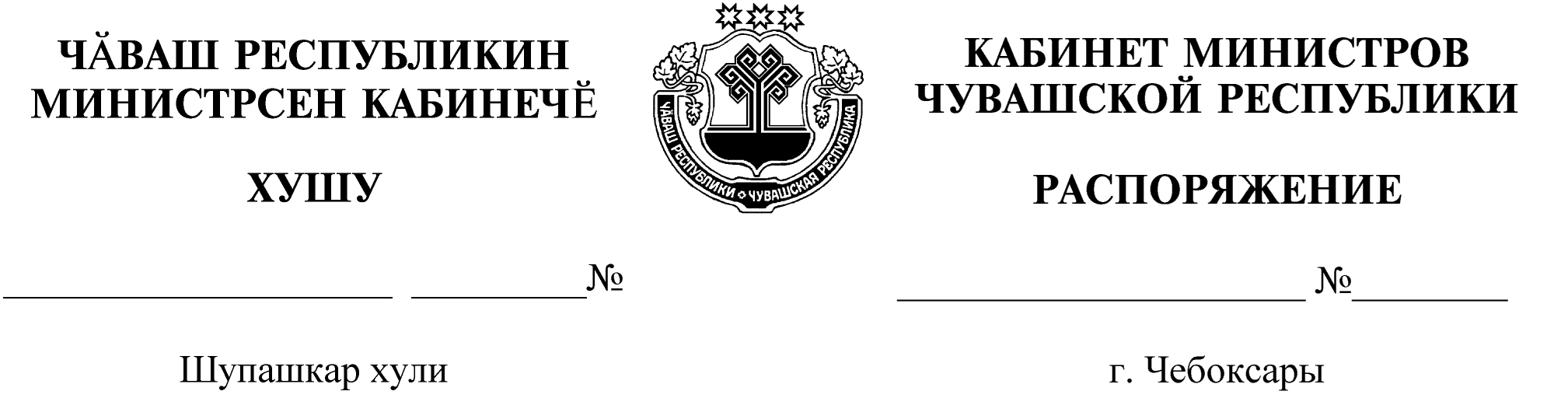 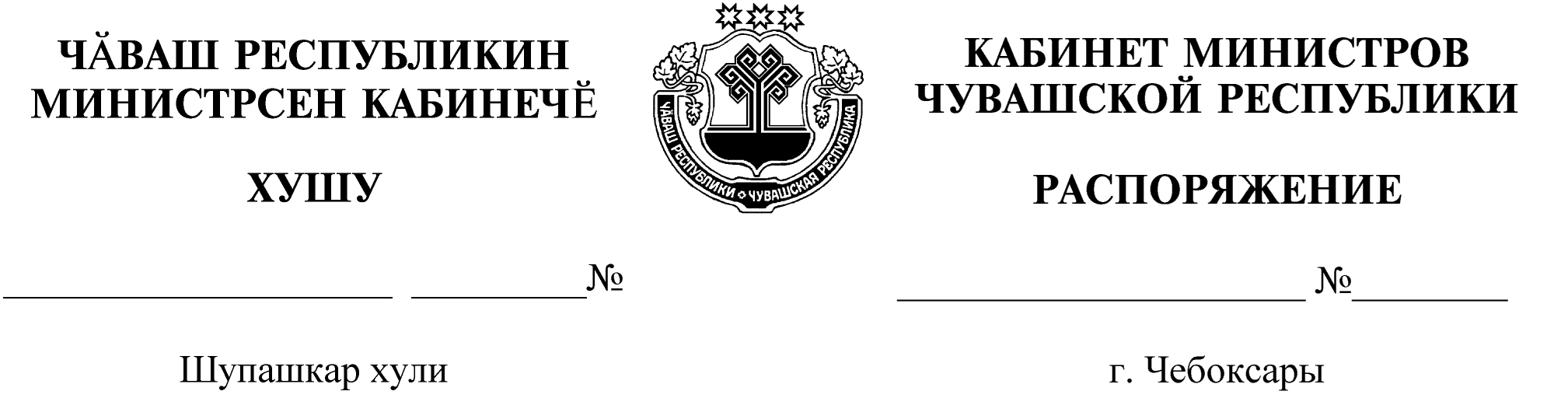 	Назначить Вязова Алексея Валерьевича на должность заместителя руководителя Государственной службы Чувашской Республики по делам юстиции.Председатель Кабинета Министров          Чувашской Республики – О.Николаев